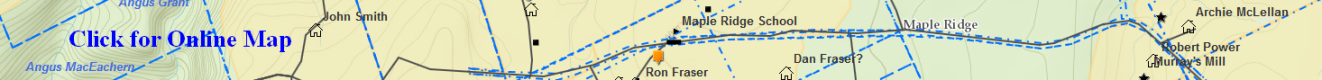  Smith_Family(Arisaig)– (Eigg Mountain Settlement History)Donald Smith arrived 1780/1781	John Smith married Margaret GillisAlexander Smith married to Mary MacDonald (b. 1796-d. February 28, 1873) d/o D and M MacDonald born and died at Arisaig NSVS	Mary Smith (b. 1822)Donald Smith (b. 1827) lived at Malignant Brook married Isabella MacGillivray (b. 1840) lived at Pleasant Valley d/o Donald and Flora MacGillivray married February 27, 1867 at Georgeville NSVS		John Smith (b. May 1870)		Alexander Smith (b. 1874)		Colin Smith (b. 1875)	Margaret Smith (b. 1840)	Angus Smith (b. 1842)Angus Smith (b.1796-d. December 23, 1883) probate file A-763 page 133/522 Antigonish Estate File 1885-1886 last will and testament page 86/471 Antigonish Will Book 1883-1905 married Christina “Christy” MacDonald (b.1813-d. February 24, 1873) d/o D and M MacDonald born and died at Arisaig NSVS 1871 Census Arisaig District Division 2 # 41881 Census Arisaig District # 102			John Smith (b.1832) New Brunswick			Donald Smith (b.1834) 			Margaret Smith (b.1837) 			1891 Census Arisaig District # 121			1901 Census Arisaig District # 27			1911 Census Arisaig District # 37			William Smith (b.1841) 			Mary Smith (b.1845)Catherine Smith (b. 1846) married Donald MacDonald (b. 1836) born Gussett, Pictou County married November 1, 1864 at Arisaig SMAR1871 Census Pictou Gulf Shore District # 139			Ann Smith (b. April 19, 1847)			Isabella Smith (b. 1851) 			1891 Census Arisaig District # 121			1911 Census Arisaig District # 38			1921 Census Arisaig District # 3Joseph A Smith (b.1852) married Mary Ross (b. 1862) received half of his father’s land in will1891 Census Arisaig District # 1211901 Census Arisaig District # 271911 Census Arisaig District # 371921 Census Arisaig District # 26				Christie Ann Smith (b. February 13, 1887)				Margaret Mary Smith (b. April 15, 1888)				Angus Smith (b. 1890)				Mary Jane Smith (b. March 3, 1892)				Catherine Smith (b. September 26, 1893)				Patrick Smith (b. September 1, 1895)				Mary Smith (b. January 23, 1898)				Catherine Agnes Smith (b. December 22, 1899)				William Smith (b. April 12, 1902)				Elizabeth Ann Smith (b. January 27, 1905)				Viola Smith (b. 1908)In 1921 census Joseph and Mary were living with their children Catherine, William, Elizabeth and Viola. In 1935 Joseph and Mary are on the voters list.Alexander B Smith (b. October 19, 1854-d. 1946) bookkeeper married Sarah MacDonald (b. 1874) received half of father’s land in will.1891 Census Arisaig District # 1211901 Census Arisaig District # 281911 Census Arisaig District # 381921 Census Arisaig District # 3	Christy Smith (b. 1897)	Katie Ann Smith (b. 1900)	Angus D Smith (b. 1902)	Catherine Smith (b. 1903)	Isabella Smith (b. 1906)	William Smith (b. 1909)	Ronald Smith (b. 1912)			Elizabeth Smith (b. March 2, 1856)	Alexander Smith married Mary MacDonald (b. 1795-d. February 28, 1873)Mary Smith (b. 1824-d. January 17, 1876) born and died at Moidart NSVSDonald Smith (b. 1829) born Arisaig married Isabella MacGillivray (b 1831) born Pleasant Valley d/o Donald and Flora MacGillivray married February 27, 1867 at Georgeville NSVS1871 Census Arisaig District Division 2 # 10	John Smith (b. May 6, 1870) born at Moidart NSVS	Alexander Smith (b. 1874)	George Colin Smith (b. 1875)			Margaret Smith (b. 1827)			Angus Smith (b. 1829) unsound mind		Allan Smith married Catherine MacAdamMary Smith (b. 1837-d. June 22, 1928) obit born Arisaig married Alexander (Ban) MacDonald (b. 1832-d. August 22, 1905) born Moidart son of John and Janet MacDonald married January 22, 1867 at Arisaig NSVS